新 书 推 荐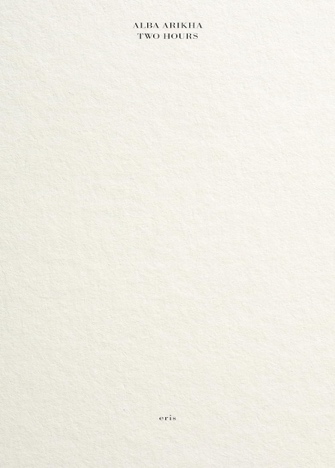 中文书名：《2小时》 英文书名：TWO HOURS作    者：Alba Arikha出 版 社：Eris代理公司：PFD/ANA/Zoey页    数：160页出版时间：2024年3月代理地区：中国大陆、台湾审读资料：电子稿类    型：文学小说内容简介：英国才女作家阿尔芭·阿里卡新作关于爱、坚韧和生存的故事：2小时的邂逅，一见钟情的少男少女，120个故事片段，40多年人生回眸20世纪80年代，巴黎少女克拉拉（Clara）对父母朋友的儿子亚历山大（Alexander）一见钟情。但克拉拉后来嫁给了一位英国人，与之育有两个孩子。刚开始，一切都很幸福，不久之后，已成为作家的克拉拉发现，丈夫的魅力之下隐藏着她无法理解和忍受的黑暗。多年来，她竭力维持正常生活，并从写作中寻找慰藉，也期待着丈夫能回到从前的样子。但是，由于身份认同感慢慢受到侵蚀，她下定决心要离开，要重新找到亚历山大。作者简介：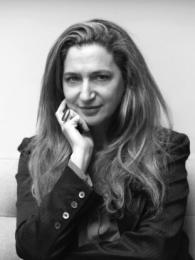 阿尔芭·阿里卡（Alba Arikha）出生并成长于巴黎的一个艺术家庭，父亲是画家，母亲是诗人，教父是塞缪尔·贝克特。她著有五部作品，广受赞誉的回忆录Major/Minor入围了斯皮尔斯奖（Spears Awards），小说《你一生的秘密》（Where to Find Me）入围了2020年温格特奖（Wingate Prize）的候选名单。《卫报》这样评价Major/Minor：“阿尔芭似乎从她的教父塞缪尔·贝克特那里学会了简洁和精确的表达。”媒体评价：“阿尔芭·阿里卡神奇地将我们带入一个女人生命中的核心，她的爱情、她的艺术、她的恐惧，以及那短暂而欣喜若狂的一刻，这一刻影响了她的一生。”----埃德蒙·怀特（Edmund White）“阿里卡的Major/Minor是部小杰作，《2小时》则让我相信她一定会在创作这类作品上有所建树。”----雷切尔·卡斯克（Rachel Cusk）“阿尔芭·阿里卡的作品看似随意，却蕴含着一系列简洁明了的插曲、稍纵即逝的邂逅、随手捕捉的城市风景，以及突如其来的情感冲击，她用这些元素构建了一个关于失去与爱情、困顿与自由的故事，以及塑造我们生活的命运与欲望的模式。她笔下的每一部分都闪烁着敏锐的观察力，汇聚在一起，形成了强有力的独特故事，讲述了人们为过上正直而有意义的生活所付出的努力。这是一项罕见又杰出的成就。”----詹姆斯·莱思登（James Lasdun）“这是一部文笔优美、抒情而坚定的作品，讲述了一个女人从一见钟情的青春时期到长大成人，再到为人母的一生。”----维斯娜·戈兹沃西（Vesna Goldsworthy）感谢您的阅读！请将反馈信息发至：版权负责人Email：Rights@nurnberg.com.cn安德鲁·纳伯格联合国际有限公司北京代表处北京市海淀区中关村大街甲59号中国人民大学文化大厦1705室, 邮编：100872电话：010-82504106, 传真：010-82504200公司网址：http://www.nurnberg.com.cn书目下载：http://www.nurnberg.com.cn/booklist_zh/list.aspx书讯浏览：http://www.nurnberg.com.cn/book/book.aspx视频推荐：http://www.nurnberg.com.cn/video/video.aspx豆瓣小站：http://site.douban.com/110577/新浪微博：安德鲁纳伯格公司的微博_微博 (weibo.com)微信订阅号：ANABJ2002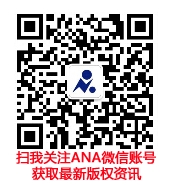 